Fișa de evaluare pentru bursele Johnson&Johnson 2023-2024Nume și prenume:Facultate:                                                                                                                 An de studiu:CriteriiPunctaj criteriuPunctaj autoevaluarePunctaj comisieCriterii eliminatoriiCriterii eliminatoriiCriterii eliminatoriiCriterii eliminatoriiStudent integralist Da                                                    Nu   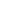 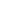 An de studiu 2-5Da                                                    Nu     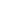 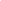 Proiect finanțat și din alte surseDa                                                    Nu     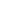 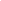 Beneficiar al altor burse UMFCD Da                                                    Nu     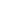 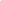 Participă la proiecte remunerate prin Fondul de Dezvoltare Instituțională (FDI)Da                                                    Nu     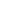 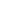  Criterii academice și științifice: 1-  30 puncte Criterii academice și științifice: 1-  30 puncte Criterii academice și științifice: 1-  30 puncte Criterii academice și științifice: 1-  30 punctePerformanța academică (medie generală anul 2022-2023) Activitatea științifică anterioară Medie generală anul 2022-2023 Nota >8 – 2 puncte Nota >9 – 3 puncteNota 10 – 5 puncteActivitatea științifică (maxim 25 puncte)Articol în revistă indexată ISI cu FI – 20 puncte/articolArticol în revistă indexată scopus/pubmed– 10 puncte/articolArticol în revistă indexată în alte BDI – 5 puncte/articolPoster Științific prezentat la un congres: 3 puncte/lucrarePrezentare Orală la un congres: 5 puncte/prezentareImplicarea în proiecte de cercetare: 5 puncte / proiectimplicare activă (membru în echipă 1 punct sau coordonator 2 puncte)implicare colaterală (a diseminat informația, a făcut mobilizare, a fost invitat sa asiste) 1 punct numărul de zile alocateCriterii motivaționale: 1-10 puncteCriterii motivaționale: 1-10 puncteCriterii motivaționale: 1-10 puncteCriterii motivaționale: 1-10 puncteMotivația…pentru care studentul(a) dorește să deruleze proiectul de cercetare 10 puncte: de ce își dorește acest proiect, ce îl/o determină să rămână implicat(ă) în ciuda dificultăților pe care le-ar putea întâmpina, ce anume îl/o determină să nu renunțe la proiectProiect de cercetare: 1- 50 puncteProiect de cercetare: 1- 50 puncteProiect de cercetare: 1- 50 puncteProiect de cercetare: 1- 50 puncteProiect de cercetareRelevanță – 1-5 puncteOriginalitate – 1-5 puncteFezabilitate – 1-10 puncteMetodologie de cercetare – 1-20 puncteRezultate preconizate – 1-5 puncteScrisoare de recomandare de la un coordonator UMFCD – 5 puncteVoluntariat: maxim 10 puncteVoluntariat: maxim 10 puncteVoluntariat: maxim 10 puncteVoluntariat: maxim 10 puncteVoluntariat în anul universitar 2022-2023 în cadrul:UMFCD (CIeH, SAS)Organizații studențeștiComunități localeActivitate de voluntariat în cadrul: UMFCD (CIeH, SAS): 2 puncte / activitateOrganizațiilor studențești SSMB, SOMS, LSMDB, SSFB, SSCR: 1 punct / activitateComunităților locale și care au fost organizate de autorități / instituții publice locale sau organizații neguvernamentale.: 1 punct / activitate